Základní umělecká škola, Hostinné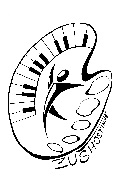 Labská fortna 230, 543 71 Hostinné, IČO 67440703,tel. 721 138 125 - ředitelka p. M. Zemkovátel. 728 737 281 - p. P. ŠulcováPŘIHLÁŠKA do zájmového útvaru DDM HostinnéŠk. rok 2019/2020Zákonný zástupceZákonný zástupceDítě může chodit ze zájmového útvaru domů samo bez doprovodu:   ANO    NE   (nehodící se škrtněte)Prohlášení rodičů:Dáváme souhlas k ošetření dítěte u lékaře a podání informací o zdravotním stavu v případě potřeby. Bereme zodpovědnost za cestu dítěte do zájmového útvaru a zpět (pokud není dohodnuto jinak). Bereme na vědomí, že úplatu za zájmový útvar uhradíme do 15. listopadu 2019. Stvrzujeme, že jsme se seznámili se školním řádem.Souhlasíme se zpracováním osobních údajů dle zákona č. 101/2000 Sb., odst.2, § 5PROSÍME O ČITELNÉ VYPLNĚNÍ PŘIHLÁŠKY (ZEJMÉNA TEL. ČÍSEL A E-MAILOVÝCH ADRES)!Název zájmového útvaru:Název zájmového útvaru:Název zájmového útvaru:Název zájmového útvaru:Název zájmového útvaru:Název zájmového útvaru:Jméno žáka/žákyně:Jméno žáka/žákyně:Jméno žáka/žákyně:Příjmení žáka/žákyně:Příjmení žáka/žákyně:Příjmení žáka/žákyně:Rodné číslo:Datum narození:Datum narození:Datum narození:Místo narození:Místo narození:Státní občanství:Státní občanství:Státní občanství:Ulice:Ulice:Ulice:Obec:Obec:Obec:PSČ:PSČ:PSČ:Telefon žáka/žákyně:Telefon žáka/žákyně:E-mail žáka:E-mail žáka:E-mail žáka:Zdr. pojišťovna:Zdravotní stav žáka (alergie, astma, ADHD…)Zdravotní stav žáka (alergie, astma, ADHD…)Zdravotní stav žáka (alergie, astma, ADHD…)Zdravotní stav žáka (alergie, astma, ADHD…)Zdravotní stav žáka (alergie, astma, ADHD…)Zdravotní stav žáka (alergie, astma, ADHD…)Jméno:Jméno:Příjmení:Příjmení:Telefon:Telefon:E-mail:E-mail:Ulice:Obec:Obec:PSČ:Jméno:Jméno:Příjmení:Příjmení:Telefon:Telefon:E-mail:E-mail:Ulice:Obec:Obec:PSČ:VDnePříjmení a jméno zákonného zástupce:Podpis zákonného zástupce: